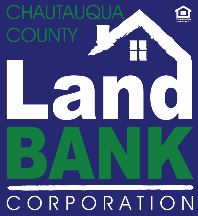 PLEASE COMPLETE WITH AS MUCH DETAIL AS POSSIBLEPURCHASER (Name): PURCHASER ADDRESS: CITY, STATE, ZIP: PHONE: Email: PARCEL ADDRESS: PARCEL TAX ID# (Section/ block/ lot): BUILDABLE [Please be sure to consult with your local code enforcement officer to confirm that the lot conforms to the minimum standards for the use you propose prior to submitting offer; these standards vary per municipality]Offer Price: $Realtor (Y/N)____  Realtor Name/Agency: _______________________________________________Proposed Use of Property:__________________________________________________________________________________________________________________________________________________________________________Redevelopment Plan (for construction, please attach basic plan and budget):_______________________________________________________________________________________________________________________________________________________________________________________________________________________________________________________________Proposed Reinvestment: $ ____________________Proposed Timeline for Improvements: Start Date:____________ End Date: _______________________Signed: ______________________________________________ _	Date: _____________________Name: ________________________________________	_______Received: _____________________________________________	Date: _____________________Chautauqua County Land Bank Corporation	Please return via email to jcameron@chqlandbank.org 